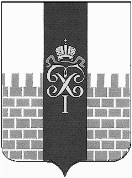 МЕСТНАЯ АДМИНИСТРАЦИЯ МУНИЦИПАЛЬНОГО ОБРАЗОВАНИЯ ГОРОД ПЕТЕРГОФ_____________________________________________________________________________ПОСТАНОВЛЕНИЕот «31 »  октября 2019 г.	                                                                № 144	В соответствии с Бюджетным  кодексом  Российской Федерации, Положением о бюджетном процессе в муниципальном образовании  город Петергоф и Постановлением местной администрации муниципального образования город Петергоф  № 150 от 26.09.2013  «Об утверждении  Положения о Порядке разработки, реализации и оценки эффективности муниципальных программ и о Порядке  разработки и реализации  ведомственных целевых программ и планов по непрограммным расходам местного бюджета муниципального образования  г. Петергоф» местная администрация муниципального образования город  Петергоф	ПОСТАНОВЛЯЕТ:	1. Внести изменения в постановление местной администрации муниципального образования город Петергоф от 26.12.2018г. №140 «Об утверждении ведомственной целевой программы мероприятий, направленной на решение вопроса местного значения «Озеленение территории зеленых насаждений общего пользования местного значения» на 2019 год (с изм. от 20.08.19 г. № 111) (далее - Постановление), изложив приложение в новой редакции согласно приложению к настоящему Постановлению.2.  Приложение №1,2,4,5,6,7 оставить без изменений.	3. Постановление вступает  в  силу  с даты  официального опубликования.	5.    Контроль за исполнением  настоящего постановления оставляю за собой.И.О. главы  местной администрациимуниципального образования город Петергоф                          Т.С. Егорова             Приложение к Постановлению МА МО город Петергоф от « 31 » октября 2019 №144                                                                                                           Утверждено                                                                    И.О. главы МА МО г.Петергоф                                        _____________/Т.С. Егорова/ «     »                        2019 г.ВЕДОМСТВЕННАЯ ЦЕЛЕВАЯ   ПРОГРАММАмероприятий, направленных на решение вопроса местного значения «Озеленение территории зеленых насаждений общего пользования местного значения» на 2019 год1. Цели и задачи программы:                                                                                                                        - озеленение территории МО г. Петергоф с целью удовлетворения потребностей населения города в благоприятных условиях проживания- улучшение экологической обстановки-создание благоприятных условий для отдыха населения.- снос аварийных деревьев и деревьев-угроз.- улучшение эстетического восприятия окружающей среды- воспитание чувства прекрасного и поведения в общественных местах.2. Заказчик программы (ответственный исполнитель): Местная администрация муниципального образования город Петергоф (отдел городского хозяйства)3. Ожидаемые конечные результаты реализации целевой программы: - посадка зеленых насаждений – 75 шт.;- восстановление газонов– 430 кв.м.;- санитарные рубки на территории МО – 30 шт.- содержание зеленых насаждений (прополка, подкормка, полив, стрижка и т.д.) на территории МО – 4 425 кв.м.- посадка цветов в ранее установленные вазоны на территории МО и уход – 317 вазонов.- посадки цветов на территории ЗНОП местного значения и уход за ними 15 клумб площадью 458,86  кв. м. кол-во рассады 20 621 шт..-паспортизация ЗНОП местного значения – 20 851 м24. Сроки реализации целевой программы:      -  I - IV кварталы 2019 года.5. Перечень мероприятий целевой программы, ожидаемые конечные результаты реализации и необходимый объём финансирования:Утвер«О внесении изменений в постановление местной администрации муниципального образования город Петергоф от 26.12.2018г. №140 «Об утверждении ведомственной целевой программы мероприятий, направленной на решение вопроса местного значения «Озеленение территории зеленых насаждений общего пользования местного значения» на 2019 год» (с изм. от 20.08.19 г. № 111)№п/пНаименование мероприятияОжидаемые конечные результатыОжидаемые конечные результатыСрок исполнения мероприятияНеобходимый объём финансирования(тыс.руб.)Прим.№п/пНаименование мероприятияЕд. изм.Кол-воСрок исполнения мероприятияНеобходимый объём финансирования(тыс.руб.)Прим.1.Посадка зеленых насажденийшт.75II- IV квартал 94,3Расчет стоимости (приложение №3)2.Восстановление газоновкв. м.430II-III квартал162,3Расчет стоимости (приложение №3)3.Проведение санитарных рубок, а также удаление аварийных, больных деревьев и кустарников шт.30I- IV квартал120,4Расчет стоимости (приложение №3)4.Уборка и санитарная очистка территорий зеленых насаждений общего пользования местного значениякв. м.323 635,5I-IV квартал7 197,9Расчет стоимости (приложение №4,6,7)5.Посадка цветов и уход за ними. вазон317II-IV квартал 919,2Расчет стоимости (приложение №3)5.Посадка цветов и уход за ними. Клумба15II-IV квартал 919,2Расчет стоимости (приложение №3)5.Посадка цветов и уход за ними. Кв. м.458,86II-IV квартал 919,2Расчет стоимости (приложение №3)5.Посадка цветов и уход за ними. Шт. цветов20 621II-IV квартал 919,2Расчет стоимости (приложение №3)6.Проведение паспортизации территорий зеленых насаждений общего пользования местного значения м220 851II-IVквартал99,9Расчет стоимости (приложение №3)7.Содержание территорий зеленых насаждений общего пользования местного значения.Кв. м.4 425II-IVквартал360,7Расчет стоимости (приложение №3)ВСЕГО по целевой программе:ВСЕГО по целевой программе:ВСЕГО по целевой программе:ВСЕГО по целевой программе:ВСЕГО по целевой программе:8 954,7